TERMO DE COMPROMISSO COM PROGRAMA DE RESIDÊNCIA MULTIPROFISSIONAL EM SAÚDE E EM ÁREA DA SAÚDE DA UNIVERSIDADE FEDERAL DO PAMPAA Universidade Federal do Pampa (Unipampa), representada pelo(a) Pró-Reitor(a) de Gestão de Pessoas, Luiz Edgar Araújo Lima, junto a Comissão de Residência Multiprofissional, doravante denominada COREMU, representada pelo(a) Coordenador(a) Jenifer Harter, firmam o presente termo de compromisso com prazo determinado com o(a) Residente ____________________________________________________________, CPF _________________________, RG __________________________, graduado em __________________________, sob registro no Conselho Profissional n˚ _____________________________________________, aprovado pelo Processo Seletivo regimentado pelo Edital n˚ 354/2018, designado para executar as atividades do Programa de Residência Integrada  _________________________________________________________________. O presente Termo de Compromisso é regido com base na Lei no 11.129, de 30 de junho de 2005, Lei 12.513 de 26 de outubro de 2011, e Portarias complementares consoantes e redigidas pela Comissão Nacional de Residência Multiprofissional em Saúde (CNRMS), bem como o Regimento Interno da COREMU/Unipampa. Documentos os quais balizam as condições constantes nas cláusulas seguintes:CLÁUSULA PRIMEIRA: O presente termo objetiva oferecer treinamento em serviço, via Programa de Residência, sob orientação técnica profissional de um preceptor da equipe de saúde da instituição conveniada e orientação teórica e prática de um tutor docente da Unipampa.CLÁUSULA SEGUNDA: o presente termo não consubstancia vínculo empregatício entre o Residente e a Unipampa.CLÁUSULA TERCEIRA: o Termo de Compromisso terá duração de 24 meses, prorrogáveis por até seis meses se houver licença regimentada.CLÁUSULA QUARTA: o residente, sob pena de desligamento da Residência, obriga-se a:Dedicar-se exclusivamente ao Programa de Residência Multiprofissional em Saúde ou em Área da Saúde;Cumprir o regime de carga horaria semanal de 60 (sessenta) horas;Cumprir com as competências determinadas pelo Regimento da COREMU e normativas da CNRMS;Ser aprovado nas avaliações semestrais;Cumprir as 5.760 horas para integralização da Residência.CLÁUSULA QUINTA: ao residente é assegurado um dia de folga semanal e trinta dias de férias ao ano,  em datas a serem fixadas pelo calendário da COREMU.CLÁUSULA SEXTA: o presente Termo concede ao residente Bolsa-Trabalho, paga pelo Ministério da Educação (MEC), com valor determinado pela Portaria Interministerial n˚ 3 de 16 de março de 2016, repassada e administrada pela Unipampa.PARAGRAFO ÚNICO: o residente terá descontado pela Unipampa, mensalmente, o recolhimento referente ao Regime Geral de Previdência Social (RGPS), sendo filiado ao Sistema Previdenciário como autônomo, na forma do artigo 4o, Parágrafo 1o., da Lei 6.932.CLÁUSULA SÉTIMA: ao residente é assegurado o direito de desistência a qualquer tempo, desde que seguidos os fluxos determinados pelo Regimento Interno da COREMU, com comunicação prévia à Coordenação do Programa e sustação imediata da Bolsa-Trabalho pela COREMU.PARAGRAFO PRIMEIRO: o residente terá direito ao pagamento dos dias cumpridos do mês de desistência.PARAGRAFO SEGUNDO: quando da desistência após o lançamento da folha de pagamento, o residente receberá uma Guia de Recolhimento da União (GRU) para ressarcimento ao erário da União dos valores referente aos dias não trabalhados.PARAGRAFO TERCEIRO: o não pagamento da GRU resultará em dívida ativa com a União.PARAGRAFO QUARTO: a desistência do Programa de Residência implica em ruptura imediata deste Termo de Compromisso.CLÁUSULA OITAVA: implicam na ruptura do Termo de Compromisso e desligamento do Residente do Programa de Residência:Descumprir os regramentos da COREMU e CNRMSNão comparecer as atividades pelo período de 15 dias consecutivos sem apresentar justificativa decorrente de direitos legais para ausência, considerado “em abandono” CLÁUSULA NONA: Compete a Unipampa e COREMU a certificação do residente na integralização da Carga Horária e após conclusão da turma de residentes.PARAGRAFO ÚNICO: à Unipampa fica assegurado o direito de não fornecer nenhuma certificação ao residente que não concluir as atividades e integralizar a carga horaria prevista.CLÁUSULA DÉCIMA: Este Termo de Compromisso tem início em 01/03/2019 e prazo determinado para término em 28/02/2021.PARAGRAFO ÚNICO: a prorrogação do prazo deve ser solicitado pelo residente 30 dias antes do prazo de término previsto.CLÁUSULA DÉCIMA-PRIMEIRA: A assinatura deste termo de Compromisso entre as partes implicará em irrestrita aceitação das condições neste Termo estabelecidas.Em concordância elege-se o Foro da Cidade de Bagé para fins de dirimir quaisquer dúvidas resultantes da contratualização aqui estabelecida.De acordo e para fins de direito as partes assinam duas vias de igual teor, uma para posse da Unipampa e outra para o Residente, entregues e assinadas na presença de uma testemunha.Uruguaiana, ______ de fevereiro de _______.______________________________________________Pró-Reitor de Gestão de Pessoas______________________________________________Coordenador da Comissão de Residência_______________________________________________Residente_______________________________________________TestemunhaNOME: _______________________________________________CPF:___________________________________________________SERVIÇO PÚBLICO FEDERALMINISTÉRIO DA EDUCAÇÃO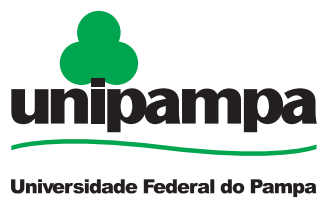 